 Я леплю из пластилина 
Домик, на крыльце - кота. 
Получается картина - 
Ах, какая красота! 
Целый день прошел, и ладно, 
Очень я люблю лепить! 
Только вот одно досадно: 
Руки долго нужно мыть!             Трудно мнётся, 
Туго гнётся, 
Он лепиться не даётся! 
Вот вам и нелепица – 
Пластилин не лепится!                                                                                                                      То ли мальчик нерадивый, 
То ли пластилин ленивый… Пластилин я в руки взял, 
Мял, давил, крутил, слеплял. 
Перемазал им все руки, 
Своей воле покорял. 
Вроде бы всё так легко, 
Взял кусок, потом ещё, 
Вместе их соединил, 
Вот и что-то получил. 
Гладил, форму улучшал, 
Где неровно поправлял, 
Руки вытер, оценил, 
Наконец-то завершил.Рисование пластилином - увлекательное и полезное занятие. Увлекательное - так как позволяет сделать картину из пластилина рельефной, а, следовательно, более живой. А полезное - так как дает детским пальчикам хорошую мышечную тренировку. Особенно когда приходится размазывать пластилин по поверхности или отщипывать мелкие кусочки. А это хорошо развивает мелкую моторику рук, готовя их к школьным нагрузкам. Главное, работая над картиной из пластилина - не переоценить силы ребенка, дать детям интересные и доступные задачи. Тогда ребенок получит максимум удовольствия от процесса и от результата своей работы. А это - залог будущих успехов. Разнообразьте работу и еще больше заинтересуйте ребенка использованием различных материалов - ниток, бисера, бусинок, горошинок, макарон, лоскутков ткани,крупу которые можно вдавливать в пластилиновую основу. На картине из пластилина можно  прилипить туловище рыбы из скорлупы, панцирь черепахи из макарон-ракушек и т.д. Поскольку польза для мелкой моторики заключается в самой лепке, а не в результате, важно заинтересовать ребенка самим процессом создания картин из пластилина. Важно, чтобы он  разминал пластилин, отрывал от него кусочки, качал их между пальчиками. Эти действия дети охотно выполняют в игровой форме. Для развития мелкой моторики полезны следующие простые действия, которые можно выполнять не только создавая картину из пластилина, но и как самостоятельные упражнения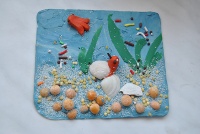 Размажьте вместе с ребенком пластилин по поверхности картона и предложите выложить на нем узоры из круп, макарон. Предлагайте ребенку и другие материалы для лепки: соленое тесто, глину. Каждый новый материал подарит детям новые тактильные ощущения и возможности для творчества. Тема самообразования:«Развитие изобразительных навыков и мелкой моторики у детей по средствам различной технологии в лепке».    План по самообразованию 2010-2011г.г.
Время проведенияТема занятияЗадачиСентябрь«Овощи» прил.Зан.№1,стр.1Вызвать у детей интерес к процессу лепки,учить отщипывать небольшие комочки от целого куска. Раскатывать комочки в ладонях круговыми движениями. Развивать мускулатуру пальцев рук.Сентябрь«Мы в лесок пойдем, мы грибок найдем» прил. Зан.№2, стр.1Вызвать у детей интерес к лепке, повторению знакомых  . Показать детям прием соединения двух частей. Развивать сюжетно-игровой замысел. Развивать мелкую моторику пальцев рук.Октябрь «Мисочки и блюдца для кошечки и собачки» прил.Зан№3,стр.2Учить приемам лепки из целого куска пластилина полой формы, дополнять лепку бумажной пластикой. Продолжать развивать сюжетно-игровой замысел. Учить проявлять заботу о домашних животных.ОктябрьКонсультация для родителей «Пальчиковые игры»Развитии мелкой моторики,  развитие внимания, сосредоточенности, ловкости рук, подготовка руки к письму.Ноябрь «Веселые воробушки – чив-чив-чив».  прил. Зан№4,стр.3Развивать наблюдательность в процессе ознакомления с окружающим. Воспитывать бережное отношение к живой природе. Вызвать у детей желание самостоятельно лепить фигурки птиц из частей или целого комка. Развивать сюжетно-игровой замысел.НоябрьДомашнее задание: «Осенняя выставка из бросового материала»Совместная  работа детей с родителямиДекабрь«Дед Мороз» прил.Зан№5,стр.4 Закреплять  умение раскатывать пластилин по конусу. Слегка сужая конец для рук. Показать способ изготовления бороды с помощью чеснокодавилки.Декабрь«Снегурочка» прил.Зан.№6,стр.4Учить лепить фигурку человека.Закрепить прием лепки туловища, рук - от морковки.Делать углубление на лице для носа, рта кончиком кисти.Прочно закреплять детали.ЯнварьРисование пластилином: «Арбуз»Развивать мускулатуру пальцев рук, развитие внимания, сосредоточенности, ловкости рук.Январь«Зимние забавы» прил.Зан№7,стр.5Развивать сюжетно-игровой замысел, вызывать у детей интерес к лепке фигурок, желание использовать полученные ранее умения раскатывать комочки пластилина круговыми и прямыми движениями ладоней рук, соединять части, дополнять детали одежды.ФевральРисование пластилином: «ВЕТЕР ПО МОРЮ ГУЛЯЕТ И КОРАБЛИК ПОДГОНЯЕТ» .Познакомить детей с новым приемом лепки - цветной растяжкой (вода, небо), показав его возможности для колористического решения темы и усиления ее эмоциональной выразительности. Февраль«Лошадка: цок-цок-цок» прил.Зан№8,стр.6. Вызвать эмоциональный отклик, желание слепить фигурку лошадки (по типу дымковской игрушки) из целого куска, а также из шариков. Украсить фигурку элементами из цветного пластилина. Развивать сюжетно-игровой замысеМарт Прилетели птички, птички-невилички» прил.Зан№9,стр.3 Учить лепить фигурку птички разными способами (из части или использовать приемы вытягивания, прищипывания для лепки хвоста, крыльев, клюва из целого куска). Вызвать интерес к сюжетно-игровому замыслу с использованием макетаМартРисование пластилином: «Белая береза»Сформировать у детей технические навыки рисования.Познакомить детей с различными нетрадиционными техниками рисования.Научить создавать свой неповторимый образ, используя различные техники рисования.Смешивать разные цвета.АпрельАпрель«Подводное царство»« Сказка Колобок» прил.Зан№9,стр.7Продолжать освоение рельефной лепки: создавать уплощенные фигуры рыбок, прикреплять у основе, украшать налепами и контррельефными (прорезными) рисунками; ориентировать на поиск гармоничных сочетаний разных форм и развивать комбинаторные способности; совершенствовать умение оформлять поделки пятнами, точками,  полосками и пр.; вызвать интерес к раскрытию этой темы в других видах художественной деятельности. Использовать цветную бумагу, ракушки, скорлупу.Закрепление технических навыков и приемов лепки из пластилина.Лепить из частей, деление куска на части, выдерживать соотношение пропорций по величине: голова меньше туловища, мелкие детали прикреплять, плотно соединяя их.Формировать навыки аккуратности при раскрашивании готовых фигур.Учить создавать общую сюжетную композицию.Воспитывать у детей интерес к творчеству, желание дарить радость другим, коллективизмМай«Что на дне морском?»Упражнять в раскатывании пластилина  прямыми движениями для получения овальной формы.Показать разные способы лепки водорослей: скручиванием, раскатыванием с прорисовкой, использование трафарета;Использовать дополнительный материал для композиционного решения. Продолжать освоение рельефной лепки: создавать  фигуры рыбок, прикреплять у основе, украшать налепами и контррельефными (прорезными) рисунками и развивать комбинаторные способности; совершенствовать умение оформлять поделки.